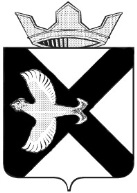 АДМИНИСТРАЦИЯ Муниципального  образования поселок  БоровскийПОСТАНОВЛЕНИЕ06 июля 2015 г.					                      		      № 173п. БоровскийТюменского муниципального районаВ соответствии с Уставом муниципального образования поселок Боровский, в целях совершенствования работы органов местного самоуправления муниципального образования поселок Боровский:Утвердить Порядок организации работы в администрации муниципального образования поселок Боровский с актами прокурорского реагирования согласно приложению.Разместить настоящее постановление на официальном сайте муниципального образования посёлок Боровский в сети Интернет.Контроль за исполнением данного постановления возложить на Казанцева А.Н., заместителя главы администрации.Глава администрации                                                                               С.В. Сычева                                                                                                                        Приложение                                                                   к постановлению администрации муниципального образованияпоселок Боровскийот _____________ № _____Порядок организации работы администрации муниципального образования поселок Боровский с актами прокурорского реагирования1. Общие положения1.1. Настоящий Порядок определяет основные правила организации работы в администрации муниципального образования поселок Боровский (далее - Администрация) с внесенными прокурором представлениями об устранении нарушений закона, предостережениями, протестами, требованиями прокурора об изменении нормативного правового акта (далее - требование прокурора) в адрес главы администрации муниципального образования поселок Боровский (далее - акты прокурорского реагирования).1.2. В случае внесения акта прокурорского реагирования прокурором (исполняющим обязанности прокурора), заместителем прокурора ответ на указанный акт подписывается главой Администрации, а в его отсутствие - исполняющим обязанности главы Администрации. 2. Подготовка к рассмотрению актов прокурорского реагирования2.1. Акты прокурорского реагирования регистрируются в журнале регистрации входящих документов.В день регистрации акты прокурорского реагирования передаются главе Администрации для подготовки в течение 1 рабочего дня поручения главы Администрации (далее - Поручение) по форме предусмотренной приложением № 1 к настоящему Порядку.2.2. Поручением определяется:а) должностное лицо Администрации, ответственное за подготовку проекта ответа на акт прокурорского реагирования (далее - проект ответа), а также, если акт прокурорского реагирования затрагивает компетенцию нескольких должностных лиц Администрации, в Поручении определяются эти должностные лица (далее - соисполнители);б) срок проведения служебной проверки (при необходимости ее проведения) и ответственное за ее проведение должностное лицо, а также срок направления ее результатов должностному лицу Администрации, ответственному за подготовку ответа, при этом срок проведения служебной проверки не может быть более 9 рабочих дней со дня получения Поручения;в) срок проведения заседания по рассмотрению актов прокурорского реагирования (далее - Заседание), с указанием должностного лица, ответственного за проведение Заседания;г) при проведении предварительного совещания, указанного в пункте 3.9 настоящего Порядка, в Поручении также указываются сроки: проведения предварительного совещания, с указанием должностного лица, ответственного за его проведение; представления проекта ответа, подготовленного с учетом результатов служебной проверки, участникам предварительного совещания (не позднее чем за 2 рабочих дня до проведения предварительного совещания).Срок представления на подпись главе Администрации окончательного проекта ответа устанавливается таким образом, чтобы последний день этого срока истекал не позднее чем за 2 рабочих дня (за 1 рабочий день, в случае представления проекта ответа на протест, требование прокурора) до дня истечения установленного действующим законодательством срока направления указанного ответа в прокуратуру.2.3. После подписания Поручения главой Администрации, акт прокурорского реагирования с Поручением передается указанным в Поручении должностным лицам.2.4. Подготовка проекта ответа, в том числе выполнение связанных с этим мероприятий, определенных Поручением, должна осуществляться в строгом соответствии с установленными в нем сроками.3. Порядок рассмотрения актов прокурорского реагирования3.1. Со дня получения Поручения должностным лицом, ответственным за подготовку ответа, соисполнителями (далее - ответственные за исполнение акта прокурорского реагирования) начинается следующая работа:а) по выявлению причин нарушений действующего законодательства, отраженных в акте прокурорского реагирования;б) по выработке и реализации мер, направленных на устранение нарушений действующего законодательства, и мер по недопущению подобных нарушений впредь (мер по устранению причин указанных нарушений и условий, им способствующих).3.2. Соисполнители в соответствии со своей компетенцией в течение трех рабочих дней (одного рабочего дня при рассмотрении протеста, требования прокурора) со дня получения Поручения представляют должностному лицу, ответственному за подготовку проекта ответа, подписанную и согласованную с юристом органа Администрации (при наличии его в штате администрации), часть проекта ответа, отвечающую требованиям, предусмотренным пунктом 4.1 настоящего Порядка.3.3. Организацию и проведение служебной проверки обеспечивает ответственное должностное лицо в соответствии с Поручением.В результатах служебной проверки, при выявлении нарушений требований действующего законодательства должны быть указаны виновные должностные лица, допустившие указанные нарушения.Результаты служебной проверки направляются должностному лицу, ответственному за подготовку проекта ответа, в сроки, указанные в Поручении.3.4. Рассмотрение актов прокурорского реагирования осуществляется на Заседании в сроки и под руководством главы Администрации (исполняющего обязанности главы Администрации).3.5. Заседание проводится с участием:главы администрации (исполняющего обязанности главы администрации)должностного лица, определенного Поручением в качестве ответственного за проведение Заседания;ответственных за исполнение акта прокурорского реагирования, с обязательным присутствием юриста Администрации (при наличии в штате юриста);ответственного за проведение служебной проверки должностного лица  (при проведении служебной проверки);представителя (представителей) прокуратуры (по согласованию).3.6. О дате, времени и месте проведения Заседания должностным лицам Администрации сообщается не позднее чем за 4 рабочих дня (за 1 рабочий день при рассмотрении протеста, требования прокурора) до его проведения.3.7. На Заседании должностное лицо, ответственное за проведение Заседания:а) докладывает конкретный перечень мер, направленных на устранение нарушений действующего законодательства, отраженных в акте прокурорского реагирования, мер по недопущению подобных нарушений впредь (устранение причин указанных нарушений и условий, им способствующих);б) докладывает информацию о мерах, указанных в подпункте "а" настоящего пункта, реализованных на момент проведения Заседания;в) докладывает о привлечении виновных должностных лиц к дисциплинарной ответственности (при проведении служебной проверки).3.8. Если в результате проведения Заседания принимается решение о доработке проекта ответа, то проект ответа в течение 1 рабочего дня с даты проведения Заседания дорабатывается ответственным за подготовку ответа.3.9. В случае, если на Заседании планируется участие представителей прокуратуры, в сроки, определенные Поручением, возможно проведение предварительного совещания, за исключением рассмотрения протеста, требования прокурора.На предварительном совещании обсуждается проект ответа, подготовленный с учетом информации, полученной от соисполнителей, результатов служебной проверки, в порядке, аналогичном предусмотренному пунктом 3.7 настоящего Порядка для проведения Заседания. 3.10. Предварительное совещание проводится с участием лиц, указанных в пункте 3.5 настоящего Порядка, за исключением представителя (представителей) прокуратуры. Участники предварительного совещания уведомляются о дате, времени и месте его проведения в соответствии с пунктом 3.6 настоящего Порядка.Ответственный за подготовку проекта ответа предоставляет согласованный проект ответа должностным лицам, указанным в пункте 1.2 настоящего Порядка, в сроки, установленные пунктом 3.6 настоящего Порядка.Проект ответа с сопроводительным письмом, подписанным должностным лицом, указанным в пункте 1.2 настоящего Порядка, направляется в прокуратуру для подготовки к Заседанию.3.11 Рассмотрение акта прокурорского реагирования по требованию прокуратуры может быть осуществлено в прокуратуре с участием главы Администрации или лица уполномоченного главой Администрации на основании доверенности.4. Требования к проекту ответа на акт прокурорского реагирования4.1. Проект ответа должен быть структурированным, полным, исчерпывающим по всем требованиям и доводам, изложенным в акте прокурорского реагирования.Проект ответа должен содержать конкретные меры, указанные в подпунктах "а", "б" пункта 3.7 настоящего Порядка, сроки их реализации, а также при выявлении по результатам служебной проверки должностных лиц, виновных в нарушениях действующего законодательства, указываются сведения об этих должностных лицах.4.2. При привлечении виновных должностных лиц к дисциплинарной ответственности по результатам рассмотрения акта прокурорского реагирования к подписанному должностным лицом, указанным в пункте 1.2 настоящего Порядка, ответу в прокуратуру прилагаются копии соответствующих правовых актов о применении дисциплинарного взыскания.4.3. В случае, если не усматривается наличие фактов нарушений, изложенных в акте прокурорского реагирования, проект ответа в обязательном порядке должен содержать соответствующие правовые обоснования.5. Организация и контроль за исполнением актов прокурорского реагирования5.1. Лицом ответственным за организацию исполнения актов прокурорского реагирования является заместитель главы администрации по правовым и кадровым вопросам.5.2. Контроль за сроками исполнения актов прокурорского реагирования осуществляется заведующим сектором администрации по организационной работе, делопроизводству, кадрам и муниципальной службе, который за 5 рабочих дня до наступления сроков, указанных в Поручении, направляет ответственным за исполнение акта прокурорского реагирования напоминания об исполнении актов прокурорского реагирования, стоящих на контроле.5.3. После исполнения акта прокурорского реагирования сам акт прокурорского реагирования, ответ на него, все материалы и документы по его рассмотрению передаются заведующему сектором администрации по организационной работе, делопроизводству, кадрам и муниципальной службе.6. Заключительные положения6.1. Ответственность за соблюдение сроков, указанных в Поручении, за качество рассмотрения актов прокурорского реагирования, выработку и своевременную реализацию мер, направленных на устранение нарушений действующего законодательства, отраженных в акте прокурорского реагирования и мер по недопущению подобных нарушений впредь (мер по устранению причин указанных нарушений и условий, им способствующих), несут должностные лица, ответственные за исполнение акта прокурорского реагирования (в соответствующей части).                                                                                                   Приложение № 1                                                                      к Порядку организации работы администрации муниципального образования поселок Боровский с актами прокурорского реагированияПОРУЧЕНИЕ                                              _____________________________                                                   (Ф.И.О. исполнителя)                                              _____________________________                                                 (вх. N, дата обращения)Глава администрации         ______________  ___________________________                                                      (подпись)                         (Ф.И.О.) "___" __________ 20___ г.Лист согласования постановления администрации муниципального образования поселок Боровский№ _____ от Исп. Косенкова О.А.Тел. 72-21-75Об утверждении Порядка организации  работы в администрации муниципального образования поселок Боровский с актами прокурорского реагированияСрок выполнениядолжностьФИОдата подпись И.о. заместителя главы администрацииО.А. КосенковаИ.о. заместителя главы администрацииЕ.В. ОжгибесоваЗаведующий сектором администрацииС.И. Климшина